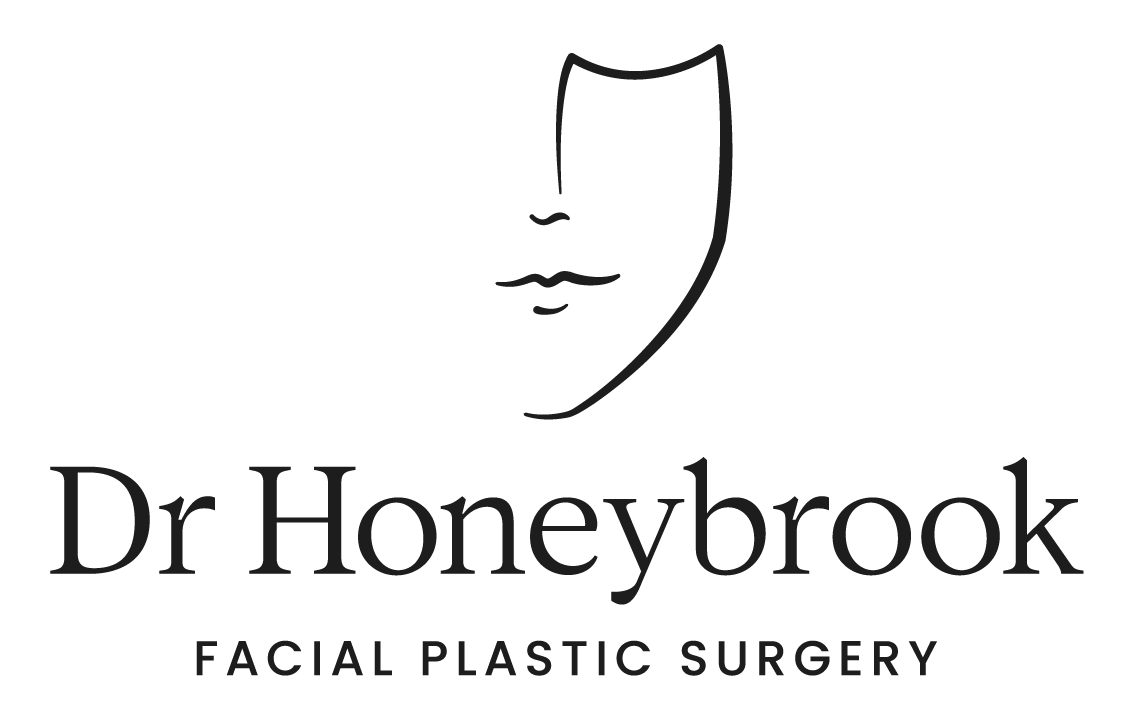 Brisbane Office07 3488 811851 Ballow St, Fortitude Valley QLD 4006info@valleyplasticsurgery.com.auSydney Office1800 678 67918 Transvaal Ave, Double Bay NSW 2028info@onecosmetic.com  INSTRUCTIONS FOR PATIENTS UNDERGOING CO2 LASER RESURFACING Pre/Post CO2 Laser Skin CarePre – Start compounded skin care products recommended by Dr Honeybrook prior to your CO2 laser treatmentValacyclovir 500MG one tab twice daily start on day of CO2 laser procedure and continue for 5 daysWeek 1 Post Surgical:Over the first week the outer layer of your skin will crust and shed revealing the fresh new skin underneath. DO NOT pick or pull at the crust as this can result in scarring, bleeding and infectionShower twice daily and cleanse with baby shampoo or a gentle skin cleanserMoisturiser: Use Cutagenix 2x per day. There may be an initial tingle/burning sensation which is normal and represents oxygenation of the tissues Weeks 2 - 4 Post Surgical:Continue to cleanse and apply moisturiser – Per Dr Honeybrook’s direction Use mineral based (zinc) sunscreen dailyPROBLEMS TO REPORTSigns of infection:	Increasing rednessIncreasing painFeverDischarge of pus from the woundIncreasing swellingProlonged or increasing volume of bleedingNausea or vomiting that is not settlingChest pain and /or shortness of breathPain in your calvesFOLLOW UP CAREYour follow up visit is usually 1 to 2 weeks after surgery. If you do not already have a post-surgery follow up appointment, please call the office number listed above where you were originally seen. If you have any questions or concerns prior to your scheduled appointment, please call the office and speak with one of our nursing team during business hours (8:30AM – 4:30PM).In case of a LIFE THREATENING emergency please call 000. Any other information regarding this procedure or any other surgical procedure can be found at www.drhoneybrook.com.au.